   Hickory Dickory Dock   - Rhyme      Hickory Dickory Dock.     The mouse ran up the clock.     The clock struck one, the mouse ran down.     Hickory Dickory Dock. Tick tock, tick tock.          Hickory Dickory Dock.     The mouse ran up the clock.     The clock struck two, the mouse said “BOO”.     Hickory Dickory Dock. Tick tock, tick tock.      Hickory Dickory Dock.     The mouse ran up the clock.     The clock struck three, the mouse said “Wheee”.     Hickory Dickory Dock. Tick tock, tick tock.       Hickory Dickory Dock.     The mouse ran up the clock.     The clock struck four, the mouse said “No more”.     Hickory Dickory Dock. Tick tock, Tick tock.       Clap amount – Number 2  = 2 claps          Listen to the rhyming words.       Can you think of a word to rhyme with mouse? 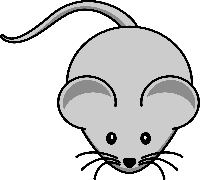 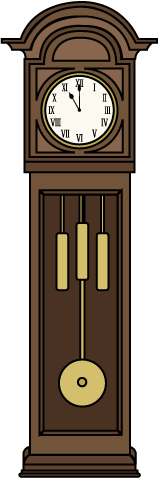 